LITURGY PLANNING FORM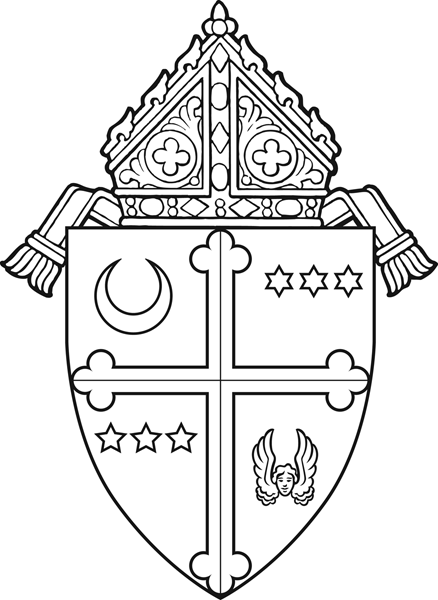 Archdiocese of Washington    The Office of WorshipP.O. Box 29260    Washington, D.C.  20017-0260    301-853-4594Return the completed form to:
liturgy@adw.org (Please do not send as pdf)IF PLANNING FOR THE SACRAMENT OF CONFIRMATION,PLEASE USE THE CONFIRMATION PLANNING FORMPlease save this form to your computer as a MS Word document.  Email a copy to liturgy@adw.org as an attachment.I.     GENERAL  INFORMATIONI.     GENERAL  INFORMATIONI.     GENERAL  INFORMATIONParish/Group/OfficesParish/Group/OfficesPhoneEventEventEventLocation/AddressLocation/AddressLocation/AddressDay of Week & Date of EventDay of Week & Date of EventTime of LiturgyLiturgical Feast (e.g. Second Sunday of Easter)Liturgical Feast (e.g. Second Sunday of Easter)Liturgical Feast (e.g. Second Sunday of Easter)Contact PersonContact PersonPhoneContact Person’s Email AddressContact Person’s Email AddressContact’s Cell PhonePastor’s Name (if not the contact)Pastor’s Name (if not the contact)Pastor’s Cell PhonePastor’s Email Address (if different)Pastor’s Email Address (if different)Pastor’s Email Address (if different)CelebrantCelebrantCelebrantHomilistHomilistHomilistConcelebrant(s)Concelebrant(s)Concelebrant(s)Deacon(s) (If there are no deacons, please indicate NONE)Deacon(s) (If there are no deacons, please indicate NONE)Deacon(s) (If there are no deacons, please indicate NONE)Number of ServersNumber of LectorsNumber of LectorsII.     INTRODUCTORY  RITESIncensation of the Cross and Altar?		  Yes		  NoGREETING (Introductions of Clergy and VIPs present and the Celebrant): PLEASE COMPLETE!The Cardinal or Bishop is greeted by:      (Greeting takes place after the Sign of the Cross)PENITENTIAL ACT	(Please choose one option and complete the choices given)Option 1			Confiteor – Confiteor spoken by Celebrant, Kyrie sung  					OR				Confiteor – Confiteor spoken by Celebrant, Kyrie recited (please consider using 																Invocations)Option 2			Invocations – (Invocations “Lord Jesus, you…” with response “Lord, have mercy.”)				 Spoken by the celebrant		Spoken by the deacon		Sung by the cantorOption 3			Rite of Blessing and Sprinkling Holy Water* will replace the Penitential Act.				(See Appendix II in Roman Missal)	*On Sundays, especially in Easter time, in place of the customary penitential act, the blessing and sprinkling with water may occasionally be performed to recall baptism. – Revised General Instruction of the Roman Missal, no. 51Comments       GLORIA 	(Omitted on Sundays in Advent and Lent and most weekdays.)					Sung		Recited		Omitted				 COLLECT, PRAYER OVER THE OFFERINGS, AND PRAYER AFTER COMMUNION		Roman Missal Publisher:      			From the Mass of the Day :         			Other :       III.     LITURGY  OF  THE  WORD III.     LITURGY  OF  THE  WORD III.     LITURGY  OF  THE  WORD According to Church custom, during the Easter Season the Old Testament is not normally read at Mass. In this season the First  is normally taken from the Acts of the Apostles and the Gospel is taken from .According to Church custom, during the Easter Season the Old Testament is not normally read at Mass. In this season the First  is normally taken from the Acts of the Apostles and the Gospel is taken from .According to Church custom, during the Easter Season the Old Testament is not normally read at Mass. In this season the First  is normally taken from the Acts of the Apostles and the Gospel is taken from .First ReadingScripture Citation      Comments       Lectionary Number:PsalmScripture Citation      Comments       Lectionary Number:Second (if applicable)Scripture Citation      Comments       Lectionary Number:GospelIncensation at the time of Gospel?			  Yes			NoScripture Citation      Comments       Lectionary Number:Creed (omitted on most weekdays)			Nicene Creed												Apostles’ Creed (May be used especially during Lent and 										Easter Time)									Recited	  Sung		  OmittedCreed (omitted on most weekdays)			Nicene Creed												Apostles’ Creed (May be used especially during Lent and 										Easter Time)									Recited	  Sung		  OmittedCreed (omitted on most weekdays)			Nicene Creed												Apostles’ Creed (May be used especially during Lent and 										Easter Time)									Recited	  Sung		  OmittedUniversal Prayer is read by			  Deacon		Lector	  Other(In general, please limit the number of intercessions to 4 to 6; prayers are to be brief and if possible submitted in advance to the Office of Worship.)Comments       Universal Prayer is read by			  Deacon		Lector	  Other(In general, please limit the number of intercessions to 4 to 6; prayers are to be brief and if possible submitted in advance to the Office of Worship.)Comments       Universal Prayer is read by			  Deacon		Lector	  Other(In general, please limit the number of intercessions to 4 to 6; prayers are to be brief and if possible submitted in advance to the Office of Worship.)Comments       IV.     LITURGY  OF  THE  EUCHARISTProcession of Gifts (Bread and Wine)			  Yes			NoComments       Incensation of the Offerings,the Cross, and the Altar?       				  Yes			NoPreface Title  	     	Holy, Holy, Holy							  Sung			RecitedThe Mystery of Faith						  Sung			RecitedGreat Amen								  Sung			RecitedThe Lord’s Prayer and Doxology			  Sung			Recited		*Please note that Cardinal Wuerl prefers that the Lord’s Prayer be chanted in Masses at which he is the celebrant. The Cardinal intones the Lord’s Prayer.Lamb of God 							  Sung			RecitedCommunion to be distributed under  		 One form		Both formsPriests and deacons, if available, should serve as ministers of Communion. If there is not a sufficient number of priests and deacons, Extraordinary Ministers of Holy Communion should be assigned and available.Will there be a hymn of thanksgivingafter the distribution of Communion?		  Yes			NoV.     CONCLUDING  RITEAre there announcements (or remarks) to be made?								  Yes			NoComments       When are announcements offered?      Who will offer the announcements?      Will there be a reception?					  Yes			NoVI.     EVENT  WORSHIP  AIDS  OR  BIOGRAPHICAL  INFORMATIONIf there are worship aids that include biographical information about Cardinal Wuerl or the Auxiliary Bishops, or if there is media coverage, please contact the Office of Media and Public Relations for the Archdiocese of Washington for guidance at 301-853-4516 or communications@adw.org. VII.     OTHER  INFORMATIONWhere should the celebrant park and who will meet him upon arrival?Where will the celebrant vest prior to Mass?Please list any special features for this Mass (i.e. Blessings, Dedications, Presentations,  Class photos)Office use onlyOffice use onlyOffice use onlyMaster of CeremoniesMC’s Cell PhoneMC’s Email Address